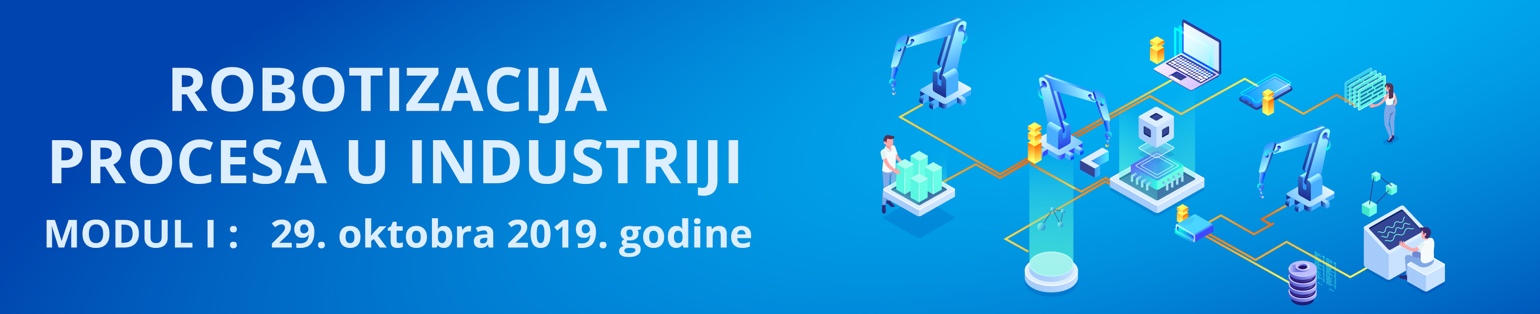 Sa zadovoljstvom Vas pozivamo da nam se pridružite u Metalacu ad, Kneza Alekasabdra 212, Gornji Milanovac. 29. oktobra 2019. godine, u amfiteatru Poslovnog centra Metalac.Nacrt Agende Moderator: Vidosava Džagić, pomoćnik direktora PKS – Privredna komora Beograda Prijave se vrše isključivo putem mejla kabinetbg@pks.rs . Krajnji rok za prijavu učešća je 25. oktobar 2019. godine. Kontakt osoba je Nataša Popović, telefon: 066/875-1023.Kratke informacija o kompaniji/demonstratoru: FANUC AUTOMATION d.o.o Beograd, Novi Beograd - https://www.fanuc.rsDobrodošli!12:30 - 12:45Registracija učesnika i kafa dobrodošlice12:45 - 13:00Svečano otvaranje i pozdravna rečDragoljub Vukadinović, Predsednik Nadzornog odbora / Aleksandar Marković Direktor Metalac ad.13:00 - 13:30Automatizacija proizvodnih procesa u industriji – Primena industrijskih robota  u  oblasti  prerade metala  kovanjem, izvlačenjem, zavarivanjem, farbanje, poliranje ..– rešenja, koristi  i izazovi  Robert Klačak, Technical Manager & TSS, FANUC Automation d.o.o.13:30 - 14:00Demonstracija rešenja i ključnih izazova u praksiRobert Klačak Technical Manager & TSS, FANUC Automation d.o.o./ predstavnik sistem integratora FANUC Automation d.o.o14:00 - 14:20Identifikovanje potrebe za primenom industrijskih robota - Metalac ad – studija slučajaGeneralni direktor, Metalac ad, Gornji Milanovac 14:20 - 15:15Interaktivna komunikacija učesnika i razmena iskustva i prakse u primeni industrijskih robota u proizvodnji15:15 - 15:30 Koktel i ispraćaj učesnikaPKS – Privredna Komora BeogradaFANUC Automation d.o.o. BeogradMetalac ad, Gornji Milanovac   Vidosava Džagić, pomoćnik direktoraRobert Klačak, Technical Manager & TSSAlesandar Marković, Generalni direktor